崂应3026型 红外烟气综合分析仪本仪器是采用进口长光程多组分检测器，以非分散红外吸收法(NDIR)为核心的新型产品。主要用于固定污染源排放中NOx、SO2、CO、O2、CO2等烟气成分的分析，尤其适合低温、高湿等现场监测，具有测量精度高、响应时间快、抗干扰能力强、使用寿命长等特点。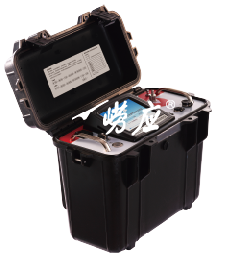 产品广泛应用于环保、检测公司、工矿企业（电厂、钢铁厂、水泥厂、糖厂、造纸厂、冶炼厂、陶瓷厂、锅炉炉窑、以及铝业、镁业、锌业、钛业、硅业、药业，包括化肥、化工、橡胶、材料厂等）、卫生、劳动、安监、军事、科研、教育等领域。 执行标准 HJ/T 44-1999   固定污染源排气中一氧化碳的测定  非色散红外吸收法HJ/T397-2007   固定源废气监测技术规范HJ 629-2011    固定污染源废气 二氧化硫的测定 非分散红外吸收法HJ 692-2014    固定污染源废气 氮氧化物的测定 非分散红外吸收法HJ 870-2017    固定污染源废气 二氧化碳的测定 非分散红外吸收法HJ973-2018     固定污染源废气 一氧化碳的测定定电位电解法JJG968-2002    烟气分析仪检定规程 主要特点 独特的崂应系统设计，高精度非分散红外吸收法测量原理，可同时分析多种烟气成分静态化分析模块配合长光程气室，为准确分析提供保障 探测器带参考通道，有效避免光源非一致性的干扰 高效的滤尘、除水一体化烟气预处理系统，有效降低SO2和氮氧化物损失，防止水汽干扰，更适用于含湿量高及烟气成分浓度低的工况分析模块不含任何运动器件，可靠性好精密芯泵，耐腐蚀，连续运转免维护，适应各种工况，具有过载保护功能高效粉尘过滤器，便于清洗，有效保护分析仪5.6寸4H-TFT触摸液晶显示屏，界面友好，电阻式触摸屏受温度影响小，适用低温且耐脏环境RS232串口配置高速低噪声微型热敏打印机，轻松掌握实时数据智能化的软件参数标定设计可加装CO（抗H2干扰）传感器，消除氢气干扰，满足标准HJ973-2018的要求交、直流双供电模式，且带有机内加热功能，保证严寒地区正常工作可设置采样间隔时间和采样次数，自动连续测量，并计算总平均值仪器故障自动检测与报警功能，方便用户维护及使用温度、压力和水汽补偿算法，工况适应力强 具有湿度补偿功能，减小因湿度造成的测量误差工业级密封箱体，防尘、坚固、耐碰撞内置电子标签，可与仪器出入库管理平台软件配合实现仪器智能化管理标准配置 主机崂应1030型  烟气预处理系统（1.0m）用于对工况湿烟气进行滤尘、加热、冷凝脱水及自动排水处理崂应1082A 型 S型皮托管（1.5m）适用于测定固定污染排放管道内的烟气流速热敏打印机 可选配置 崂应1032型  烟气预处理系统用于对工况湿烟气进行滤尘、加热、冷凝脱水及自动排水处理崂应9011Q型 智能交直流移动电源     交直流供电，在额定功率下可同时AC220V、DC24V、DC12V输出崂应9011J型 智能交直流移动电源     交直流供电，在额定功率下可同时使用两路AC220V和一路DC24V输出崂应9011K型 智能交直流移动电源    交直流供电，在额定功率下可同时AC220V、DC24V输出＊说明：以上内容完全符合国家相关标准的要求，因产品升级或有图片与实机不符，请以实机为准, 本内容仅供参考。如果您的需求与其有所偏离，请致电服务热线：400-676-5892   或详细咨询区域销售代表，谢谢！